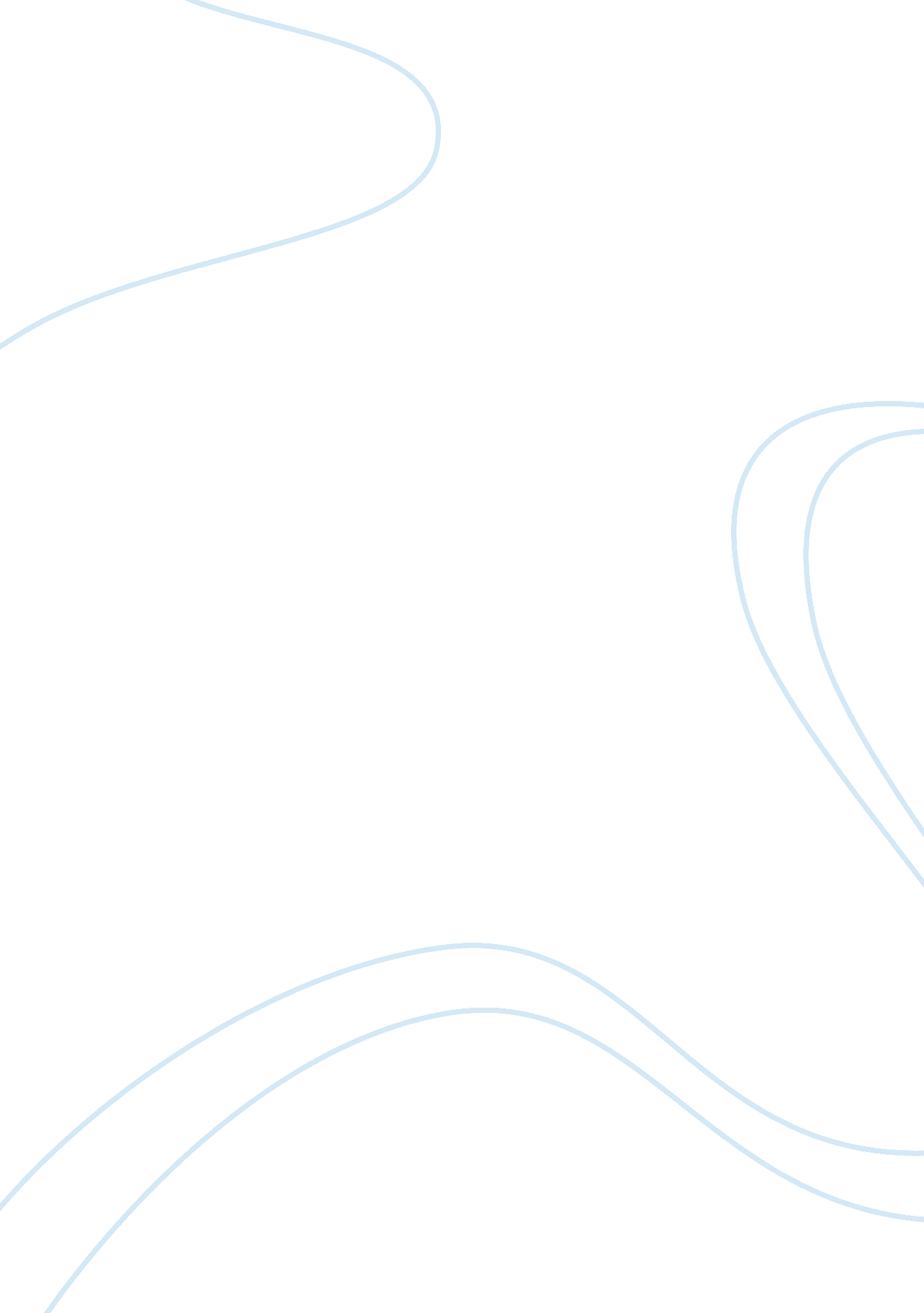 Girnarsoft: the working of the companyBusiness, Company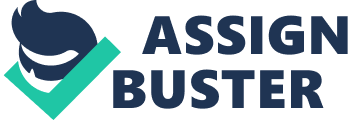 Introduction GirnarSoft is a business esteem focussed IT organization chipping away at seaward items and programming improvement. Its accentuation is to make business esteem for the customers through advancements and their rapid executions. The organization is pleased with its solid and capable engineer pool with a differing scope of range of abilities that stretches out finished Java/J2EE, . net, PHP structures (Drupal, Joomla) and C/C++ stages to convey required items. GirnarSoft offers a variety of administrations including item improvement, QA (manual testing and computerization), portable applications advancement, and custom programming advancement that makes business esteem for its customers. A subject matter created by GirnarSoft is that of site improvement (SEO) which has turned out to be a business esteem stimulator while creating web applications. Supplementing the solid improvement abilities is the much required area information traversing crosswise over different areas like Auto, Insurance, Finance, internet business, Healthcare, Telecom and some more. Essential ability of the organization is in online client acquistions – SEO, Viral Marketing, Conversion and information investigation and Operations Research. Aside from administrations GirnarSoft has its own particular online B2C items in different verticals. Historical Background GirnarSoft has delineated India’s best door www. cardekho. com with astoundingly natural medium using Java programming. The association started as an IT outsourcing association in 2007. Services provided by the Company 1. Web-App Development: The company creates and keeps up various programming applications particular to every client’s need. They make office applications that are required by various associations in their general assignments and activities. 2. Content Management System: They are the only name that goes to the minds of their customers’ the point at which they require controlling and keeping up the substance on their sites. They help them with CMS and CRM programming and let them easily incorporate, erase or adjust pictures or content, anytime required. 3. Mobile App Development: The company makes versatile applications on numerous stages. They furnish administrations with direct costs without trading off quality. The Working of the Company The gathering of specialists at GirnarSoft takes after a particular course for site improvement that incorporates distinctive changes and keeping decisions for programming advancement, should the need develop in future. The means include: -Investigation: The specialists understand your necessities, posting the means that can be taken after to give the best course of action altered to your prerequisites. Understanding the class of your business, the present market circumstance, and the acknowledged techniques required with the innovation is very useful to fill your need. These revelations are essential and subsequently, the specialists do this work. -Layout: The planners deal with the site diagram, design and hues that are near the customers’ prerequisites. The clients’ would then be able to think of new thoughts and help to change the work before proceeding onward. Each and every perspective is examined previously and affirmed by the client amid the method. -Making content: Notwithstanding configuration, content advancement is similarly imperative. Content engineers are utilized by the organization to create diverse substance for different enterprises while meeting the necessities of the client. Investigators check the substance and amend any slip-ups made. -Coding and creating: In this progression, the software engineers and designers continue with encryption guaranteeing that the format of the site is immaculate. A particular gathering furthermore makes applications, for instance, shopping baskets, e-inventories, administrator control boards, and so on. -Testing: Assessment is done in this progression in a manual and programmed way to help in versatility, determination, cross-program, joining and different appraisal devices. Introduction to different platforms of internet WAP Wireless Application Protocol A WAP gives conventions that institutionalize the most ideal approach to approach and send information over remote gadgets, for example, radio handsets and so forth. A WAP program is a web program for such gadgets. WEB Destinations have live visits which change the movement to leads. These web guests would then be able to be followed and reached to clear their questions or to give extra items later. The site has ‘ Flash’ which has helped the organization by joining sound or recordings which make the site appealing to the client. This gives an edge to the organization contrasted with others as far as appearance APP Smart-devices are ruling each viewpoint throughout everyday life and an application is the most straightforward approach to empower correspondence. The versatile application CarDekho gave by GirnarSOFT empowers the customer to buy utilized autos or fresh out of the plastic new autos. There is additionally an arrangement of auto credits or protection on the application with subtle elements if required. Notwithstanding this, it gives news about up and coming autos to potential customers with pictures specs. Clients can likewise offer their auto by means of the application easily. Different applications incorporate BikeDekho, PriceCart, and so forth. 